Контрольно-счётный органМуниципального образованияДзержинский район663700 Красноярский крайДзержинский район с.Дзержинское ул.Ленина 15тел. 89029223146e-mail:   yury.safronov.59@mail.ruЗАКЛЮЧЕНИЕ на проект решения Курайского сельского Совета депутатовДзержинского района Красноярского края о соответствии требованиямбюджетного законодательства Российской Федерации проекта решения«О бюджете Курайского  сельсовета на 2024 год и плановый период 2025-2026 годов23 ноября 2023г                                                                                                №311.Основание для проведения экспертизы: Федеральный закон от 07.02.2011 № 6-ФЗ "Об общих принципах организации и деятельности контрольно-счетных органов субъектов Российской Федерации и муниципальных образований", п.  раздел  решение Дзержинского районного совета депутатов от 19.01.2016  №4-28 "О создании Контрольно-счётного органа Дзержинского района красноярского края                                                                      2.Цель экспертизы: оценка финансово - экономических обоснований на предмет обоснованности  проекта решения Курайского сельского Совета депутатов «О бюджете Орловского сельсовета  на 2024 год и на плановый период 2025 и 2026 годов». муниципального образования Курайский сельсовет, 3.Предмет экспертизы: проект решения Курайского сельского Совета депутатов «О бюджете Курайского сельсовета на 2024 год и на плановый период 2025 -2026 годов»материалы и документы финансово-экономических обоснований указанного проекта                                      1. Общие положения В соответствии со статьями 153,157, 185, 187 Бюджетного кодекса Российской Федерации, «Положением о Контрольно-счетном органе Дзержинского района», утвержденного решением Дзержинского  районного Совета депутатов от 19.01.2016 №4-28, «Положением о бюджетном процессе в Курайском сельсовете», утвержденного решением Курайского сельского  Совета депутатов  05.02.2013        № 31-110р «Об утверждении Положения «О бюджетном процессе в Курайском сельсовете» и другими нормативными правовыми документами, Контрольно-счётного органа Дзержинского района проведена экспертиза проекта решения «О бюджете Курайского сельсовета на 2024 год и плановый период 2025-2026 годов» (далее – проект бюджета, проект решения) о соответствии требованиям бюджетного законодательства. Проект решения внесен администрацией Курайского сельсовета в срок, соответствующий статье 185 Бюджетного кодекса Российской Федерации – до 15 ноября. Состав показателей и характеристик (приложений), в представленном пакете документов, устанавливаемый проектом решения соответствует требованиям статьи 184.1 Бюджетного кодекса Российской Федерации и статьями 13,14,17 Положения о бюджетном процессе в Курайском сельсовете и направлен в полном объеме. При составлении и исполнении бюджетов бюджетной системы Российской Федерации, в проекте бюджета на 2024-2026 годы распределение бюджетных ассигнований производится по двум муниципальным  программам (Развитие культуры, массового спорта и молодежной политики),   1. Развитие культуры,молодежной политики и массового спорта на территории Курайского сельсовета.2. Повышение качества жизни населения Курайского сельсовета непрограммным направлениям деятельности. В соответствии со статьей 184.2 Бюджетного кодекса Российской Федерации (далее – БК РФ), с проектом решения о бюджете представлен макет  проекта муниципальных программ. 2. В соответствии с п.2, ст.179 Бюджетного кодекса РФ муниципальная «Развитие культуры, молодежной политики ,массового спорта»  на территории Курайского сельсовета» была утверждена 01.11.2013г № 51-П изменения в программу не вносились ( В контрольно счётный орган предоставлен проект постановления О внесении изменения  в постановление Курайского сельсовета №51-П от 01.11.2013г). Проект решения подготовлен в соответствии с требованиями статьи ст.172, 184.1 Бюджетного кодекса Российской Федерации; принципами, сформулированными в Бюджетном послании Президента Российской Федерации о бюджетной политике; указами Президента РФ от 07.05.2012, основными направлениями бюджетной и налоговой политики Красноярского  края, Дзержинского  района и Курайского сельсовета на 2024 год и плановый период 2025-2026 годов, а также федеральным и краевым бюджетным и налоговым законодательством, нормативными правовыми актами Курайского сельсовета. Формирование доходов и расходов  бюджета произведено в соответствии с Приказом Министерства финансов Российской Федерации от 01 июля 2013 года № 65н «Об утверждении Указаний о порядке применения бюджетной классификации Российской Федерации». В составе материалов к проекту решения о бюджете представлены основные направления бюджетной и налоговой политики Курайского сельсовета на 2024 -2026 годы. Предлагаемая данным документом реализация бюджетной и налоговой политики соответствует основным положениям Бюджетного послания Президента Российской Федерации, основным направлениям бюджетной и налоговой политики Российской Федерации и Красноярского края на 2024 год и плановый период 2025-2026 годов. УСЛОВИЯ РАЗВИТИЯ ЭКОНОМИКИКУРАЙСКОГО СЕЛЬСОВЕТАПрогноз социально-экономического развития муниципального образования Курайский сельсовет на 2024–2026 годы сформирован на основе предварительного сценария развития российской экономики, подготовленного Министерством экономического развития Российской Федерации, а также с учетом наметившихся тенденций в деятельности организаций и отраслей экономики по итогам социально-экономического развития сельсовета в 2023 году. Продолжится реализация указов Президента Российской Федерации от 07.05.2012 №№ 596–606, государственных и отраслевых программ развития социальной сферы и отраслей экономики.1. Сельское хозяйство. 1. 1 Животноводство.          Животноводством на территории сельсовета  занимаются личные подсобные хозяйства.2. Строительство.     В прогнозируемом периоде 2024-2026 годах введение в эксплуатацию  объектов гражданского строительства не планируется.3. Транспорт и связь.         На территории сохранено автобусное сообщение до всех без исключения населенных пунктов района, даже до тех, где население составляет менее 50 человек. Предприятие ООО «Дзержинское АТП и ЗП» осуществляет  маршруты между населенными пунктами района.   Телефонная сеть муниципального образования представлена ПАО «Ростелеком».Количество отделений почтовой связи на территории сельсовета составляет одно. В сети почтовой связи предоставляется значительное количество новых услуг (экспресс-почта, электронная почта), в том числе и нетрадиционная для почтовой связи услуг (прием различных видов платежей, распространение лотерейных билетов). Оказание услуги почтовой связи в населенные пункты деревень Плитная, Ашпатск, Петровка  осуществляется ПГУП «Почта России»  с выездом.  4. Розничная торговля.             Инфраструктура розничной торговли состоит из  6 магазинов.5. Жилищно-коммунальное хозяйство.            На территории Курайского сельсовета находятся два водопровода, 9 скважин, 5 колодцев. Практически на сто процентов заменены ртутные уличные светильники на светодиодные лампы. В 2023 году установлено оборудование по очистки воды в д. Петровка Во всех населенных пунктах имеются детские игровые площадки. В с. Курай оборудован пожарный пост. 6. Платные услуги населению.            На территории  платные услуги оказывают одно учреждение.7. Уровень жизни населения.Современная структура населения Курайского сельского совета характеризуется следующими параметрами: Численность населения МО Курайский сельсовет за период с 2023 году уменьшилась на 50 человек.Общая убыль населения связана с ежегодной естественной убылью населения и миграционным оттоком.Демографическая нагрузка на трудоспособное население имеет отрицательное значение (нагрузка пожилыми превышает нагрузку детьми).8. Демографическая ситуация.        Одним из индикаторов экономического развития является изменение численности населения. Численность населения:Число родившихся:Число умерших:9. Здравоохранение.          Учреждения здравоохранения в сельсовете представлены двумя фельдшерско-акушерским пунктом (далее - ФАПами).1.	Курайский ФАП. Адрес: (с. Курай, ул. Центральная). Здание кирпичное, 1970 года постройки.2.	Плитненский ФАП. Адрес: д. Плитная.3.	Петровский ФАП. Адрес: д. Петровка10. Образование.В Курайском сельсовете расположена одна школа.1.	Муниципальное бюджетное общеобразовательное учреждение (МБОУ) "Курайская средняя общеобразовательная школа". Адрес: с. Курай, ул. Новая, 16.  Вместимость школы в соответствии с СанПиН  составляет 350 человек. Количество учащихся – 90 человек. Здание школы 1978 года постройки, кирпичное. Организован привоз детей с деревень Ашпатск, Петровка, Плитная.2.	МБДОУ «Курайский детский сад» (с. Курай, ул. Новая, 18). Здание кирпичное, 1989 года постройки. Вместимость детского сада составляет 40 мест, фактическое число посещающих – 15 человека. 11. Культура.   Учреждения культуры и искусства представлены следующими объектами:1.	Курайский СДК (с. Курай). Вместимость – 40 мест. Здание кирпичное, 1967 года постройки.2.	Петровский СК (д. Петровка). Вместимость – 50 мест. Здание деревянное, 1957 года постройки.3.	Библиотека с. Курай. Действующая мощность библиотеки – 13,09 тыс. экз.4.	Петровская библиотека. Действующая мощность библиотеки – 3,79 тыс. экз.12. Физическая культура и спорт.На территории сельсовета действует один спортивный зал.        Численность занимающихся физкультурой и спортом в 2023 году составила  43 человек, что остается на уровне прошлого года. Причиной тому является отсутствие дополнительного образования внутри ОСШ филиала МБОУ ДСШ №1. В прогнозируемом периоде изменений не ожидается.Традиционно проводится кросс «Наций», «Лыжня России», «Школьная спортивная лига», «Президентские состязания», спартакиада ветеранов, соревнования по волейболу среди молодежи и ветеранов, день Молодежи.13. Социальная защита населения.         На территории сельсовета ведет работу специалист социальной защиты, также имеются социальные работники, которые оказывают помощь пенсионерам, инвалидам.14. Правонарушения.                В 2023 году административной комиссией Курайского сельсовета  правонарушения рассмотрено одно правонарушение по обеспечению пожарной безопасности. 15. Дороги.            Протяженность автомобильных дорог сельсовета составляет – 22,6 км.16.  Основные проблемы развития муниципального образования.     В результате анализа развития территории сельсовета сформирован ряд общих проблем: -      удаленность от железной дороги – 90 км.;  -  неэффективность управления в целом обусловлено  высоким уровнем дотационности сельсовета;-  слабой материально-технической базой учреждений социальной сферы;        К факторам, сдерживающим развитие отдельных отраслей, относятся высокий износ основных средств в сфере материального производства и жилищно-коммунального хозяйства.Кроме вышеназванных проблем существует ряд других - это  отсутствие возможностей для самореализации молодого поколения; ухудшение демографической ситуации: ежегодный миграционный отток и рост естественной убыли, старение  населения  сельсовета.                                                                                            Одной из основных проблем является недостаточная мотивация к повышению эффективности деятельности, часть трудоспособного населения  довольствуется временными, нелегальными доходами.             На территории сельсовета практически отсутствуют рабочие места.17. Перспективы социально-экономического развития муниципального образования.          В 2024 году планируется проведение ремонта дороги д. Петровка, ул. Центральная, 1000 м.18. Бюджет Курайского сельсовета            Бюджет муниципального образования служит основным инструментом регулирования экономики, исполняя роль финансового плана муниципального образования, является фондом денежных средств, обеспечивающим местные расходы.В целом по поселению структура доходов бюджета отражена следующим образом: рублейОсновные итоги реализации бюджетной политики в 2023 годах и условия, определяющие формирование бюджетной политики на 2024-2026 годыФормирование бюджета поселения в 2023 г в основном за счет дотаций, собственные доходы в 2023 году составили 13 % от общих доходов.При внесении изменений в бюджет приоритет отдавался выделению дополнительных средств на реализацию указов Президента РФ от 7 мая 2012 года (далее по тексту раздела - Указы).На проект и выполнение работ по приобретению оборудования для очистки воды были выделенные средства в размере 272 780 рубля, из них 250 000,00 краевой бюджет. Таким образом, формирование бюджета на 2023-2025 годы осуществляется в условиях, когда, с одной стороны, необходимо обеспечить рост первоочередных расходов (индексация расходов на заработную плату, публичные нормативные обязательства, коммунальные услуги, реализация Указов и др.), с другой стороны, обеспечить соблюдение бюджетного законодательства и не превысить ограничения, предусмотренные Бюджетным кодексом РФ. Основные цели бюджетной политикиОсновными целями бюджетной политики Курайского сельсовета в 2024-2026 годах являются:реализация федеральных направлений бюджетной политики, в том числе указов Президента РФ;повышение эффективности бюджетных расходов;повышение прозрачности бюджетов и бюджетного процесса.Реализация федеральных направлений бюджетной политики, в том числе указов Президента РФБюджетная политика 2024- 2026 годов предусматривает реализацию следующих решений, принятых на федеральном уровне:1) создание муниципальных дорожных фондов;6) передача на местный уровень доходов от акцизов на нефтепродукты исходя из зачисления в местные бюджеты не менее 10 процентов налоговых доходов консолидированного бюджета края от указанного налога по дифференцированным нормативам.Программный бюджетВ соответствии с Бюджетным посланием Президента РФ «О бюджетной политике на 2024 – 2026 годы» одной из важнейших задач является развитие программно-целевых методов управления. Согласно вступившим в силу 07.05.2013 г. изменениям в Бюджетный кодекс РФ бюджет Курайского сельсовета формируется на основе муниципальных программ.В настоящее время в Курайском сельсовете утверждено 2 муниципальные программы. Доля расходов на их реализацию в 2024 году составит 35,2 процента от общего объема расходов. После утверждения Плана социально-экономического развития Курайского сельсовета на период до 2026 года направления, закладываемые в данном документе, послужат основой для выработки целей и задач муниципальных программ, которые будут действовать в 2026 году и плановый период. Во-первых, принято Решение Курайского сельского Совета депутатов № 35-116 Р от 15.02.2013 «О бюджетном процессе в муниципальном образовании Курайский сельсовет», устанавливающее правовые основы разработки и принятия бюджета в новом формате. Во-вторых, Решением Администрации Курайского сельсовета от 26.08.2013 года  № 42-Р утвержден Порядок принятия решений о разработке муниципальных программ Курайского сельсовета Дзержинского района, их формирования и реализации.В-третьих, Постановлением Администрации Курайского сельсовета от 25.10.2013 года № 49-п  утвержден  Перечень муниципальных программ Курайского сельсовета.Далее последовала разработка двух муниципальных программ, ориентированных на достижение приоритетов и целей государственной политики. В ней содержится комплекс мероприятий, взаимоувязанных по задачам, срокам и ресурсам. Каждая муниципальная программа содержит целевые показатели и показатели результативности, которые будут количественно характеризовать ход ее реализации, отражать специфику развития конкретной области, а также непосредственно зависеть от решения основных задач программы.В состав материалов и документов, представленных одновременно с проектом решения Курайского сельского Совета депутатов «О бюджете Курайского сельсовета на 2024 год и плановый период 2025-2026 годов», включены паспорта двух муниципальных программ, которые в свою очередь содержат:- наименование программы;- указание основания для разработки;- указание исполнителя;- перечень подпрограмм и отдельных мероприятий;- цели и задачи госпрограммы;- этапы и сроки ее реализации;- целевые показатели и показатели результативности по годам и на долгосрочный период;- ресурсное обеспечение программы;Повышение эффективности бюджетных расходовПринцип эффективности использования бюджетных средств, согласно Бюджетному кодексу Российской Федерации, является одним из принципов бюджетной системы страны. Он означает то, что при составлении и исполнении бюджетов участники бюджетного процесса в рамках установленных им бюджетных полномочий должны исходить из необходимости достижения заданных результатов с использованием наименьшего объема средств (экономности) и (или) достижения наилучшего результата с использованием определенного бюджетом объема средств (результативности).В условиях ограниченных финансовых ресурсов данный принцип является одним из самых приоритетных и не первый год становится целью бюджетной политики.Основным инструментом повышения эффективности бюджетных расходов будет являться программно-целевой метод, повышающий ответственность и заинтересованность исполнителей муниципальных программ за достижение наилучших результатов в рамках ограниченных финансовых ресурсов. Проект бюджета поселения на 2024 год и плановый период 2025-2026 годов сформирован на основе 2-х муниципальных программ Курайского сельсовета. В дальнейшем - с учетом федеральной бюджетной политики - программный бюджет должен стать инструментом, объединяющим стратегическое  и бюджетное планирование. Орган местного самоуправления планирует продолжить осуществление мер по повышению эффективности бюджетных расходов, в том числе через применение следующих основных принципов и подходов к формированию расходов:- безусловное выполнение действующих публичных нормативных обязательств;- отказ от новых расходных обязательств, не связанных с реализацией указов Президента РФ;- применение бюджетного маневра, означающего, что любые дополнительные расходы, носящие «обязательный» характер, обеспечиваются за счет внутреннего перераспределения с наименее приоритетных;- уменьшения на 5 процентов расходов на закупку товаров для муниципальных нужд.Одним из важных направлений повышения эффективности бюджетных расходов остаётся повышение эффективности бюджетной сети. В соответствии с Федеральным законом № 83-ФЗ «О внесении изменений в отдельные законодательные акты Российской Федерации в связи с совершенствованием правового положения государственных (муниципальных) учреждений» (далее – Федеральный закон № 83-ФЗ) в Курайском сельсовете с 2012 года финансовое обеспечение бюджетных учреждений осуществляется путем предоставления субсидий. Утверждены ведомственные перечни услуг, муниципальные задания, планы финансово-хозяйственной деятельности, нормативы затрат на оказание услуг бюджетным учреждениям. Вся информация по муниципальному учреждению размещена на Официальном сайте для размещения информации о государственных (муниципальных) услугах (bus.gov.ru). Субсидии на выполнение муниципального задания считаются методом «от достигнутого». Бюджетное учреждение слабо заинтересовано в повышении качества оказываемых ими услуг, в снижении издержек, в конкуренции за потребителя.Повышение прозрачности бюджетов и бюджетного процессаОдной из главных целей бюджетной политики является обеспечение прозрачности и открытости бюджета поселения и бюджетного процесса для граждан. В Курайском сельсовете информирование граждан осуществляется путём обнародования а также  путем размещения информации в сети Интернет на официальном сайте Администрации Курайского сельсовета www.adminkurai.ucoz.ru.     В плановом периоде планируется продолжить практику разработки аналитических материалов в доступном для граждан формате. Основные подходы к формированию бюджетных расходовФормирование объема и структуры расходов бюджета поселения на 2024-2026 годы осуществляется исходя из следующих основных подходов: 1) определение «базовых» объемов бюджетных ассигнований на 2024 - 2026 годы на основе утвержденных Законом края «О краевом бюджете на 2024 год и плановый период 2025 - 2026 годов».2) определение «базового» объема бюджетных ассигнований на 2024 год исходя из необходимости финансового обеспечения для расходных обязательств;3) уточнение базовых объемов бюджетных ассигнований на 2024 – 2026 годы с учетом:– уточнения объема принятых обязательств с учетом прекращающихся расходных обязательств ограниченного срока действия и изменения контингента получателей.4) формирование расходов бюджета поселения в структуре муниципальных программ Курайского сельсовета в соответствии с Указаниями о порядке применения бюджетной классификации Российской Федерации, утвержденными Приказом Министерства финансов Российской Федерации от 01.07.2013 № 65н.Особенности формирования объемов бюджетных ассигнований на реализацию муниципальных программ Курайского сельсовета в 2024-2026 годахВ 2024 году и плановом периоде 2025-2026 годов планируется реализация 2 муниципальных программ Курайского сельсовета, включающих в себя 3 подпрограммы.Перечень программ и объемы бюджетных ассигнований, предусмотренных на их реализацию проектом решения «О бюджете Курайского сельсовета на 2024 год и плановый период 2025-2026 годов», приведены в Таблице 1.Таблица 1Перечень Муниципальных программ Курайского сельсовета и объемы бюджетных ассигнований, предусмотренных на их реализацию проектом решения «О бюджете Курайского сельсовета на 2024 год и плановый период 2025-2026 годов»  При определении объема бюджетных ассигнований, предусмотренных на каждую государственную программу, применялся следующий общий подход. Предусматривались лимиты, запланированные по ответственному исполнителю муниципальной программы.Не были включены в муниципальные программы расходы на обеспечение деятельности органов местного самоуправления. Общий объем средств, не включенных в программы   составит: в 2024 году 4449036,17 рубля, в 2025 году 3853575,17 рублей, в 2026 году – 3672392,17 рубля. Несмотря на то, что все муниципальные программы утверждены на среднесрочную перспективу, работа по совершенствованию нормативного правового регулирования их формирования и реализации продолжится в 2024 году. Основные направления налоговой политики Курайского сельсовета на 2024 год и плановый период 2025 и 2026 годов Основные направления налоговой политики Курайского сельсовета на 2024 год и плановый период 2025 и 2026 годов (далее – основные направления) сформированы с учетом основных направлений налоговой политики Российской Федерации на 2024 год и на плановый период 2025 и 2026 годов.  Основные направления  подготовлены с целью составления проекта местного бюджета на очередной финансовый год и двухлетний плановый период. 1. Итоги реализации налоговой политики в 2024 году В сфере осуществления методической работы в области налогового регулирования в сфере земельных отношений:органом местного самоуправления получены рекомендации по корректировке ставок земельного налога и коэффициентов для исчисления арендной платы за земли сельскохозяйственного назначения;2. Меры в области налоговой политики, планируемые 
к реализации  в 2024 году и плановом периоде 2025 и 2026 годов.Налоговая политика Курайского сельсовета в 2024 году и на период до 2026 года будет направлена на обеспечение необходимого уровня доходов и оптимизацию расходов местного бюджета. Реализация основных направлений налоговой политики будет проводиться на основе анализа практики применения действующих налогов.2.1. Дополнительные поступления в местный бюджет могут быть получены в результате проведения мероприятий по повышению качества администрирования доходов бюджета.Необходимо вести совместную работу с налоговыми органами 
по сохранению достигнутого уровня собираемости налогов и сборов, снижению задолженности по налогам и сборам, подлежащим зачислению 
в местный бюджет. Предстоит активизировать работу по взысканию задолженности по неналоговым доходам и повышению собираемости текущих платежей, администрируемых  органом местного самоуправления. 2.2. Согласно основным направлениям налоговой политики 
на 2024-2026 годы на территории Российской Федерации налог на имущество физических лиц рассчитываться в зависимости от суммарной инвентаризационной стоимости объектов налогообложения, умноженной на коэффициент-дифлятор. В случае принятия соответствующей главы Налогового кодекса Российской Федерации планируется проведение анализа готовности муниципального образования к введению налога на недвижимость на своей территории.Таким образом, работа по выявлению и включению в налогооблагаемую базу недвижимого имущества и земельных участков, которые до настоящего времени не вовлечены в налоговый оборот, особенно актуальна.Решением задачи по повышению доходной части местных бюджетов 
и увеличению собираемости земельного налога и налога на имущество физических лиц является полнота учета земельных участков, объектов капитального строительства и их владельцев.Выполнение данной задачи возможно путем обеспечения согласованных действий исполнительных органов государственной власти Красноярского края с территориальными органами федеральных органов государственной власти и органами местного самоуправления.Правовые основы формирования Решения «О бюджете поселения на 2024 год и плановый период 2024-2026 годов»Общие требования к структуре и содержанию закона о бюджете установлены ст. 841 Бюджетного кодекса Российской Федерации 
и решением Курайского сельского Совета депутатов «О бюджетном процессе в Курайском сельсовете».В соответствии с требованиями ст. 1841 Бюджетного кодекса Российской Федерации, решением о бюджете должны быть установлены условно утверждаемые (утвержденные) расходы: в первый год планового периода (2025 год) не менее 2,5 процента от общей суммы расходов бюджета (без учета расходов бюджета, предусмотренных за счет межбюджетных трансфертов из других бюджетов бюджетной системы Российской Федерации, имеющих целевое назначение), и не менее 5 процентов во второй год планового периода (2026 год). В соответствии с указанными требованиями в параметрах краевого бюджета предусмотрен объем условно утверждаемых расходов:- 2025 год – 194 223,00 рублей – 2,5% от общего объема расходов бюджета;- 2026 год – 389 333,00 рублей– 5,0 % от общего объема расходов бюджета.Указанные средства не подлежат распределению в плановом периоде по разделам, подразделам, целевым статьям и видам расходов в ведомственной структуре расходов бюджета.Статьей 184.2 Бюджетного кодекса Российской Федерации в состав материалов, предоставляемых одновременно с проектом решения включен реестр источников доходов бюджета поселения.Статьей 81.1 Бюджетного кодекса Российской Федерации проектом решения утверждается объем бюджетных ассигнований резервного фонда Курайского сельсовета на 2024 год в сумме 1 000 рублей, на 2025 год в сумме 1 000 рублей, на 2026 год в сумме 1 000 рублей.Особенности формирования доходов и расходов бюджета Курайского сельсоветаПрогнозный объем бюджета действующих обязательств рассчитан исходя из объемов средств, предусмотренных решениями и иными нормативными актами. За основу принят объем расходов, предусмотренный на 2023 год Решением Курайского сельского Совета депутатов от 22.12.2022 № 18-100Р «О бюджете Курайского сельсовета на 2023 год и плановый период 2023-2025 годов».Проект Решения «О бюджете сельсовета на 2024 год и плановый период 2025-2026 годов» предусматривает:- уточнение базовых объемов бюджетных ассигнований на 2024 – 2026 годы с учетом индексации расходов:- на коммунальные услуги для населения с 1 января 2019 года - на 5,3 %,- сохранения на уровне 2021 года объемов прочих расходов;- реализацию мероприятий, предусмотренных указами Президента Российской Федерации;          - обеспечение государственных гарантий по региональной выплате и выплате работникам заработной платы не ниже размера минимальной заработной платы (минимального размера оплаты труда) с учетом проводимых на федеральном уровне мероприятий по доведению минимального размера оплаты труда в Российской Федерации до величины прожиточного минимума трудоспособного населения в сумме 23 019,00 рублей за счет средств краевого бюджета, что составляет 86,5% от общей потребности средств.В соответствии со ст. 179.4 Бюджетного Кодекса Российской Федерации проектом решения утвержден объем бюджетных ассигнований дорожного фонда Курайского сельсовета в сумме 1 859 475,00 рублей (в 2024 году – 801 7750,00 рублей, в 2025 году – 526 300,00 рублей, в 2026 году – 531 400,00 рублей). Дорожный фонд – часть средств бюджета, подлежащая использованию в целях финансового обеспечения дорожной деятельности в отношении автомобильных дорог общего пользования.Подходы к формированию бюджета на 2024-2026 годы определены на основе консервативных тенденций  и основаны на следующих принципах:продолжение работы по реализации мер, направленных 
на увеличение собственной доходной базы;повышение эффективности бюджетных расходов, повышения эффективности процедур муниципальных закупок, развития системы внутреннего и общественного контроля;включение в бюджет в первоочередном порядке расходов на финансирование действующих расходных обязательств, непринятие новых расходных обязательств, отказ от неэффективных расходов.Параметры бюджета Курайского сельсоветаОсновные параметры бюджета по годам выглядят следующим образом:прогнозируемый общий объем доходов бюджета на три года определяется в сумме 24 724 169,00 рублей,общий объем расходов на три года составляет 24 724 169,00 рублей. Таблица 1(рублей)Ограничения, установленные статьей 92.1 Бюджетного кодекса Российской Федерации, по предельному размеру дефицита соблюдены.Основные характеристики бюджета Курайского сельсовета на 2024 год и плановый период 2025 - 2026 годов1. Утвердить основные характеристики бюджета Курайского сельсовета(далее по тексту местный бюджет) на 2024 год:1.1) прогнозируемый общий объем доходов местного бюджета в сумме 8 993 533,00рублей;1.2) общий объем расходов местного бюджета в сумме 8 993 533,00рублей;1.3) дефицит местного бюджета в сумме 0 рублей;1.4) источники внутреннего финансирования дефицита бюджета местного в сумме 0 рублей на 2024 год согласно приложению 1 
к настоящему Решению.2. Утвердить основные характеристики местного бюджета на плановый период на 2025- 2026 год:2.1) прогнозируемый общий объем доходов местного бюджета в сумме 7 939 871,00 рублей и на 2025 год и в сумме 7 790 765,00 рублей на 2026 год 2.2) общий объем расходов местного бюджета на 2025 год в сумме 7 939 871,00 рублей, в том числе условно утвержденные расходы 194 223, 00 рублей,  на 2026 год в сумме 7 790 765,00 рублей, в том числе условно утвержденные расходы в сумме 389 333,0 рублей;2.3) дефицит  местного бюджета на 2025 год в сумме 0 рублей и на 2026 год в сумме 0 рублей;4) источники внутреннего финансирования дефицита местного бюджета на 2025 год в сумме 0 рублей и на 2026 год согласно приложению 1 к настоящему Решению.Пункт 2. Доходы бюджета Курайского сельсовета на 2024 год и плановый период 2025-2026 годовУтвердить доходы бюджета на 2024 год и плановый период 2025-2026 годов согласно приложению 2 к настоящему Решению.Пункт 3. Распределение на 2024 год и плановый период 
2025 - 2026 годов расходов бюджета Курайского сельсовета по бюджетной классификации Российской ФедерацииУтвердить в пределах общего объема расходов, установленного пунктом 1 настоящего Решения:1) Распределение бюджетных ассигнований по разделам 
и подразделам  классификации расходов бюджетов Российской Федерации на 2024 год и плановый период 2025-2026 годов согласно приложениям  3 к настоящему Решению;2) ведомственную структуру расходов бюджета на 2024 год и плановый период 2025-2026 годов согласно приложению 4 к настоящему Решению;3) распределение бюджетных ассигнований по целевым статьям (муниципальным программам Курайского сельсовета и внепрограммным направлениям деятельности), группам и подгруппам видов расходов, разделам, подразделам классификации расходов бюджета на 2024 и плановый период 2025-2026 годов, согласно приложению 5 к настоящему Решению;Пункт 4. Изменение показателей сводной бюджетной росписи бюджета Курайского сельсовета в 2024 годуУстановить, что Глава сельсовета, осуществляющий составление и организацию исполнения местного бюджета,  вправе в ходе исполнения настоящего Решения вносить изменения в сводную бюджетную роспись бюджета сельсовета на 2024 год и плановый период 2025-2026 годов без внесения изменений в настоящее Решение:1) на сумму доходов, дополнительно полученных от платных услуг, оказываемых казенными учреждениями, безвозмездных поступлений от физических и юридических лиц, в том числе добровольных пожертвований, и от иной приносящей доход деятельности, осуществляемой казенными учреждениями, сверх утвержденных настоящим Решением и (или) бюджетной сметой бюджетных ассигнований на обеспечение деятельности казенных учреждений 
и направленных на финансирование расходов данных учреждений 
в соответствии с бюджетной сметой;2) в случаях переименования, реорганизации, ликвидации, создания муниципальных учреждений, перераспределения объема оказываемых муниципальных услуг, выполняемых работ и (или) исполняемых функций и численности в пределах общего объема средств, предусмотренных настоящим Решением на обеспечение их деятельности;3) на сумму средств межбюджетных трансфертов, передаваемых из районного бюджета на осуществление отдельных целевых расходов на основании федеральных и краевых законов и (или) нормативных правовых актов Президента Российской Федерации и Правительства Российской Федерации, Губернатора Красноярского края и Правительства Красноярского края, а также соглашений, заключенных с главными распорядителями средств районного бюджета; 4) в пределах общего объема средств, предусмотренных настоящим Решением для финансирования мероприятий в рамках одной муниципальной программы Курайского сельсовета, после внесения изменений в указанную программу в установленном порядке;5) на сумму остатков средств, полученных от платных услуг, оказываемых казенными учреждениями, безвозмездных поступлений от физических и юридических лиц, в том числе добровольных пожертвований, и от иной приносящей доход деятельности, осуществляемой казенными учреждениями, по состоянию на 1 января 2023 года, которые направляются на финансирование расходов данных учреждений в соответствии с бюджетной сметой;6) в случае перераспределения бюджетных ассигнований, необходимых для исполнения расходных обязательств сельского поселения, софинансирование которых осуществляется из краевого бюджета, включая новые расходные обязательства;7) в случае заключения соглашений о передаче части полномочий органов местного самоуправления поселения бюджету муниципального района;8) в случае исполнения исполнительных документов (за исключением судебных актов) и решений налоговых органов о взыскании налога, сбора, страхового взноса, пеней и штрафов, предусматривающих обращение взыскания на средства бюджета сельсовета, в пределах общего объема средств, предусмотренных бюджетом сельсовета;9) в случае внесения изменений Министерством финансов Российской Федерации в структуру, порядок формирования и применения кодов бюджетной классификации Российской Федерации, а также присвоения кодов составным частям бюджетной классификации Российской Федерации.Пункт 5.  Индексация размеров денежного вознаграждения выборных должностных лиц местного самоуправления, осуществляющих свои полномочия на постоянной основе, лиц, замещающих иные муниципальные должности, и муниципальных служащих.Размеры денежного вознаграждения выборных должностных лиц местного самоуправления, осуществляющих свои полномочия на постоянной основе, лиц, замещающие иные муниципальные должности, должностных окладов по должностям муниципальной службы, индексированные в 2024 году, увеличиваются (индексируются):и плановом периоде 2025-2026 годов на коэффициент, равный 1.Пункт 6. Общая предельная штатная численность органов местного самоуправления сельсоветаОбщая предельная штатная численность органов местного самоуправления Курайского сельсовета, принятая к финансовому обеспечению в 2024 году и плановом периоде 2025-2026 годов, составляет 6,3 штатных единиц., в том числе муниципальных служащих 3.Пункт 7. Индексация заработной платы работников органов местного самоуправления Курайского сельсовета, не являющихся лицами, замещающими муниципальные должности и должности муниципальной службы. Заработная плата работников органов местного самоуправления Курайского сельсовета, не являющихся лицами, замещающими муниципальные должности и должности муниципальной службы за исключением заработной платы отдельных категорий работников, увеличение оплаты труда которых осуществляется в соответствии с указами Президента РФ, предусматривающими мероприятиями по повышению заработной платы, а также в связи с увеличением региональных выплат и (или) выплат, обеспечивающих уровень заработной платы работников бюджетной сферы не ниже размера минимальной заработной платы (минимального размера оплаты труда), увеличивается (индексируется): в 2024 году и в плановом периоде 2025-2026 годов, на коэффициент, равный 1.Пункт 8. Особенности исполнения бюджета Курайского сельсовета в 2023 году1. Установить, что не использованные по состоянию на 1 Января 2024 года остатки межбюджетных трансфертов, предоставленных бюджетам муниципальных образований края за счет средств федерального, краевого бюджета в форме субвенций, субсидий и иных межбюджетных трансфертов, имеющих целевое назначение, подлежат возврату в краевой бюджет в течение первых 5 рабочих дней 2024 года.2. Остатки средств бюджета сельсовета на 1 Января 2024 года в полном объеме, за исключением неиспользованных остатков межбюджетных трансфертов, полученных из федерального, краевого  бюджета в форме субсидий, субвенций и иных межбюджетных трансфертов, имеющих целевое назначение, могут направляться на покрытие временных кассовых разрывов, возникающих в ходе исполнения бюджета сельсовета в 2024 году.3. Установить, что погашение кредиторской задолженности, сложившейся по принятым в предыдущие годы, фактически произведенным, но не оплаченным по состоянию на 1 Января  2024 года обязательствам, производится главными распорядителями средств бюджета сельсовета за счет утвержденных им бюджетных ассигнований на 2023 год.Пункт 9. Межбюджетные трансферты          1. Утвердить распределение иных межбюджетных трансфертов в составе расходов бюджета Курайского  сельсовета на осуществление передаваемых полномочий бюджету Дзержинского района, в соответствии с заключенными соглашениями:         1) по расчету доплаты к пенсиям муниципальных служащих на 2024 год и плановый период 2025-2025 годов в сумме 1 000,00 рублей ежегодно согласно приложению 8 к настоящему Решению;          2) по созданию условий для организации досуга и обеспечение жителей сельсовета услугами культуры на 2024 год и плановый период 2025-2026 годов в сумме 19 167,00 рублей ежегодно согласно приложению 8 к настоящему Решению;         3) по внешнему муниципальному финансовому контролю на 2024 год и плановый период 2025 - 2026 годов в сумме 24 742,00 рубля ежегодно согласно приложению 8 к настоящему Решению;         4) по внутреннему муниципальному финансовому контролю и контролю в сфере закупок на 2024 год и плановый период 2025-2026 годов в сумме 2 159,00 рублей ежегодно согласно приложению 8 к настоящему Решению;         5) по архитектуре и градостроительству на 2024 год и плановый период 2025-2026годов в сумме 2159,00 рублей ежегодно согласно приложению 8 к настоящему Решению;2.Утвердить на 2024 год и плановый период 2025-2026 годов методики распределения иных межбюджетных трансфертов, указанных в подпункте 1, согласно приложению 7, к настоящему Решению.Пункт 10.  Дорожный фонд Курайского сельсоветаУтвердить объем бюджетных ассигнований дорожного фонда: на 2024 год- 801 775,00 рублей,          на 2025 год – 526 300,00 рублей,          на 2026 год – 531 400,00 рублей.Пункт 11. Резервный фонд Установить, что в расходной части бюджета сельсовета предусматривается резервный фонд сельсовета на 2024 год в сумме 1 000,00 руб.,  на 2025 год в сумме 1 000,00 руб.,на 2026 годов в сумме 1 000,00 руб.Пункт 12. Муниципальный долг. 1. Установить верхний предел муниципального внутреннего долга по долговым обязательствам Курайского сельсовета:на 1 января 2025 года в сумме 0 рублей, в том числе по муниципальным гарантиям 0 рублей;на 1 января 2026 года в сумме 0 рублей, в том числе по муниципальным гарантиям 0 рублей;на 1 января 2027 года в сумме 0 рублей, в том числе по муниципальным гарантиям 0 рублей. согласно приложению 6, к настоящему Решению.2. Установить объем расходов на обслуживание муниципального долга Курайского  сельсовета:в 2024 году 0 рублей;	в 2025 году 0 рублей;в 2026 году 0 рублей.        3. Программа муниципальных гарантий, за счет казны Курайского сельсовета на 2024 год и плановый период 2025- 2026 годов не предусматривается. согласно приложению 6, к настоящему Решению.         Пункт 13. Обслуживание счета бюджета Курайского сельсовета1. Кассовое обслуживание исполнения бюджета в части проведения и учета операций по кассовым поступлениям в бюджет и кассовым выплатам из бюджета  осуществляется Управлением Федерального казначейства по Красноярскому краю через открытие и ведение лицевого счета бюджета сельсовета.         Пункт 14. Публичные нормативные обязательства Курайского сельсоветаУтвердить общий объем средств бюджета сельсовета на исполнение публичных нормативных обязательств Курайского сельсовета на 2024 год 
в сумме 0 рублей, на 2025 год в сумме 0 рублей и на 2026 год в сумме 0 рублей.Пункт 15. Регулирование нормативно-правовых актов с настоящим РешениемНормативные и иные правовые акты органов местного самоуправления муниципального образования, влекущие дополнительные расходы за счет средств местного бюджета на 2024 год, а также сокращающие его доходную базу, реализуются и применяются только при наличии соответствующих источников дополнительных поступлений в местный бюджет и (или) при сокращении расходов по конкретным разделам местного бюджета, а также после внесения соответствующих изменений в настоящее РешениеПункт 16. Вступление в силу настоящего РешенияНастоящее Решение вступает в силу с 1 января 2024года. Подлежит официальному опубликованию в периодическом печатном издании «Курайский вестник» не позднее 10 дней после его подписания в установленном порядке.  «Вступление в силу настоящего Решения» необходимо привести в соответствие со ст.5 Бюджетного Кодекса РФ, а именно «решение вступает в силу с 1 января 2024 и действует по 31 декабря 2024 года и подлежит официальному опубликованию не позднее 10 дней после его подписания в установленном порядке». 1. Доходы бюджета Курайского сельсовета  на 2023год 
и плановый период 2024-2025 годов. Прогноз объема доходов бюджета поселения на 2024 год и плановый период 2025 - 2026 годовПрогноз доходов бюджета сельсовета сформирован на основе ожидаемых итогов социально-экономического развития на 2022 год, прогноза социально-экономического развития на 2024-2026 годы (далее – Прогноз СЭР), оценки исполнения доходов в текущем году (далее – оценка 2022 года), бюджетного законодательства Российской Федерации, законодательства о налогах и сборах и законодательства об иных обязательных платежах, а также прогнозы главных администраторов доходов бюджета.Формирование доходов и расходов бюджета произведено в соответствии с Приказом Министерства финансов Российской Федерации от 06 июня 2019 года № 85н «О порядке формирования и применения кодов бюджетной классификации Российской Федерации, их структуре и принципах назначения», который применяется к правоотношениям, возникающим при составлении и исполнении бюджетов бюджетной системы Российской Федерации начиная с бюджетов бюджетной системы Российской Федерации на 2024 год (на 2024 год и на плановый период 2025 и 2026 годов).При формировании параметров доходов бюджета на 2025-2026 годы, учитывались изменения, внесенные в решения о местных налогах, в части установления налоговых ставок и предоставления льгот.Доходы бюджета в 2024 году прогнозируются в объеме 8 993 533,00 рублей. В структуре доходов бюджета поступление налоговых и неналоговых доходов прогнозируется в сумме 960 762,00 рублей, безвозмездных поступлений – в сумме 8 032 771,00рублей.Доходы бюджета 2025 года прогнозируются в объеме 7 939 871,00 рублей на 2026 год в объеме 7 790 765,00. Налоговые и неналоговые доходы бюджета на 2025 год составят 949 448,00 на 2026 год составят 967 188,00. Безвозмездные поступления на 2025 год прогнозируются в сумме – 6 990 423,00 рублей, на 2026 год – 6 823 577,00 рублей.Таблица 2При расчете объема доходов бюджета учитывались принятые и предполагаемые к принятию изменения и дополнения в законодательство Российской Федерации о налогах и сборах и бюджетное законодательство, основные направления бюджетной и налоговой политики Российской Федерации на 2024 год и плановый период 2025 и 2026 годов, а также нормативные правовые акты Российской Федерации. Налог на доходы физических лицРасчет суммы налога на доходы физических лиц произведен в соответствии с действующим налоговым и бюджетным законодательством.Поступление налога на доходы физических лиц на 2024 год прогнозируется в сумме 85 362,00 рублей. Поступление налога на доходы физических лиц на 2025 год прогнозируется в сумме 91 048,00 рублей, Поступление налога на доходы физических лиц на 2026 год прогнозируется в сумме 96 688,00 рублей.Акцизы по подакцизным товарам (продукции), производимым на территории Российской ФедерацииПоступление акцизов на нефтепродукты на 2024 год прогнозируется в сумме 548 300,00 рублей, что на 84 000,00 рублей выше оценки 2023 года. Поступление акцизов на нефтепродукты на 2025 год прогнозируется в сумме 526 300 ,00рублей, что на 35 200,00 рублей выше оценки 2024 года.Поступление акцизов на нефтепродукты на 2026 год прогнозируется в сумме 531 400,00 рублей, что на 11 500,00 рублей выше оценки 2025 года.Налог на имущество физических лицРасчет прогноза налога на имущество физических лиц произведен исходя из кадастровой стоимости объектов налогообложения на 1 января 2023 года, и расчетного уровня собираемости.Расчет налога на имущество физических лиц на 2024-2025 годы произведен с учетом основных направлений налоговой политики Красноярского края на 2024 год и на плановый период 2025 и 2026 годов, предусматривающих переход на территории Красноярского края с 1 января 2023 года на исчисление налога на имущество физических лиц исходя из кадастровой стоимости объектов налогообложения.Поступление налога на имущество физических лиц на 2024 год прогнозируется в сумме 20 000,00 рублей при собираемости 99,0 %.Поступление налога на имущество физических лиц на 2025 год прогнозируется в сумме 20 000,00 рублей при собираемости 99,5 %.Поступление налога на имущество физических лиц на 2026 год прогнозируется в сумме 20 000,00 рублей при собираемости 99,5 %.Государственная пошлина за совершение нотариальных действий должностными лицами органов местного самоуправленияПоступление государственной пошлины в бюджет поселения на 2024 год прогнозируется в сумме 1000 рублей, на 2025 – 1000 рублей, 2026 – 1000 рублей.Доходы, поступающие в порядке возмещения расходов, понесенных в связи с эксплуатацией имущества сельских поселений Поступление доходов в порядке возмещения расходов, понесенных в связи с эксплуатацией имущества сельских поселений на 2024 год прогнозируется в сумме 45 600,00 рублей; на 2025 год прогнозируются в сумме 45 600,00 рублей, на 2026 год прогнозируются в сумме 45 600,00 рублей. Безвозмездные поступленияБезвозмездные поступления на 2024 год прогнозируются в сумме 8 02 771,00; на 2025 год 6 990 423,00рублей; на 2026 год 6 823 577,00 рублей.РАСХОДЫ БЮДЖЕТА Курайского сельсовета  на 2024 год 
и плановый период 2025-2026 годовОбъем бюджетного финансирования на обеспечение указанных расходных обязательств определен в соответствии с общими подходами, принятыми за основу при формировании бюджета т.е. на основе доходной базы.В проекте бюджета на 2024 год и плановый период 2025-2026 годов предусматриваются средства на создание резервного фонда, размеры не превышают установленного ограничения в размере 3 процентов расходов бюджета.Одной из важнейших задач является развитие программно-целевых методов управления. Согласно вступившим в силу 07.05.2013 г. изменениям в Бюджетный кодекс РФ бюджет сформирован на основе муниципальной программы.В настоящее время в Курайском сельсовете утверждена 1 муниципальная программа:Повышение качества жизни населения на территории Курайского сельсоветаПрограмма включает в себя три подпрограммы:Благоустройство территории поселения.Дороги Курайского сельсовета.Модернизация и развитие жилищно-коммунального хозяйства Курайского сельсовета.Повышение качества жизни населения на территории Курайского сельсоветаСредства, передаваемые бюджету муниципального района на осуществление части полномочий по решению вопросов местного значения (по расчету доплаты к пенсиям муниципальных служащих) в соответствии с заключенными соглашениями в 2024-2026 годах предусмотрены в целом в сумме 57 501,00 рублей, в том числе по годам: 57 501,00 рублей, в том числе по годам: 2024 год –19 167,00 рублей;2025 год –19 167,00 рублей;2026 год –19 167,00 рублей.Цель программы: Создание комфортных и безопасных условий проживания и отдыха населения;Обеспечение сохранности, модернизация и развитие сети автомобильных дорог Курайского сельсовета;Создание условий для приведения жилищного фонда и коммунальной инфраструктуры в надлежащее состояние, обеспечивающие комфортные условия проживания на территории поселенияЗадачи программы: 1. Улучшение санитарно-экологической, пожарно-безопасной обстановки, профилактические мероприятия по противодействию терроризму и экстремизму на территории Курайского сельсовета, внешнего и архитектурного облика населенных пунктов сельсовета2. Выполнение текущих регламентных работ, ремонт, капитальный ремонт и содержание автомобильных дорог общего пользования местного значения;3. Обеспечение надежной эксплуатации объектов коммунальной инфраструктуры, улучшения качества жизни населения, предотвращение чрезвычайных ситуаций, связанных с функционированием систем водоснабжения.Подпрограмма - Благоустройство территории поселения.Цель Подпрограммы:Совершенствование системы комплексного благоустройства сельского поселения, создание комфортных и безопасных условий проживания и отдыха населения.Задача Подпрограммы:Улучшение санитарно-экологической, пожарно-безопасной обстановки, внешнего и архитектурного облика населенных пунктов сельсоветаЦелевые индикаторы Подпрограммы:доля ликвидированных несанкционированных свалок к общему числу несанкционированных свалок (75   %)доля общей протяженности освещенных частей улиц, проездов к общей протяженности улиц, проездов,  на конец года (увеличение с  75 % в 2012 году до 100% в 2023 года);доля благоустроенных мест отдыха населения к общему количеству мест отдыха населения 50 %;доля охвата территории населенных пунктов в местах прилегания лесных массивов минерализованными полосами 100%;доля благоустроенных мест захоронения к общему количеству мест захоронения 80%доля содержания минерализованных полос к общей протяженности минерализованных полос 100%доля граждан, привлеченных к работам по благоустройству, от общего числа граждан, проживающих в муниципальном образовании (1% ежегодно);Перечень основных мероприятий Подпрограммы:текущее содержание и обслуживание наружных сетей уличного освещения территориисбор, вывоз бытовых отходов и мусора, ликвидация несанкционированных свалок    Уход за минерализаванными полосамиобеспечение первичных мер пожарной безопасностиПротиводействие терроризму и экстремизму на территории Курайского сельсоветасодержание мест захороненияблагоустройство мест массового отдыха населенияозеленениереализация проектов и мероприятий по благоустройству территорий за счет средств краевого и местного бюджетаОбщий объем финансирования подпрограммы в плановом периоде 2025-2026 годов предусмотрен в сумме 1 320 000,00 рублей в т.ч. по годам:На 2024 год – 660 000,00 руб.На 2025 год – 260 000,00 руб.На 2026 год – 400 000,00 руб.Подпрограмма - Дороги Курайского сельсоветаЦель и задачи подпрограммы:ремонт, содержание автомобильных дорог общего пользования местного значения сельских поселений и искусственных сооружений на них;строительство и реконструкция автомобильных дорог общего пользования местного значения и искусственных сооружений на них.При формировании расходов бюджета на финансирование подпрограммы «Дороги Курайского сельсовета» учтены На 2024 год – 801 775,00 рублей, 2025 год – 526 300,0 рублей 2026 год – 531 400,0 рублейПодпрограмма - Модернизация и развитие жилищно-коммунального хозяйства Курайского сельсоветаЦель подпрограммы:- создание условий для приведения жилищного фонда и коммунальной инфраструктуры в надлежащее состояние, обеспечивающие комфортные условия проживания на территории поселения.Задачи подпрограммы:- обеспечение надежной эксплуатации объектов коммунальной инфраструктуры;- сохранение жилищного фонда на территории муниципального образования.Целевые индикаторы:- снос 0,504  кв.м аварийных  и  ветхих строений;- ремонт 4 колодцев;- капитальный ремонт, модернизация систем водоснабжения, водоотведения;- снижение удельного веса проб воды, отбор которых произведен из колодцев и водопроводной сети, и которые не отвечают гигиеническим нормативам по санитарно-химическим показателям;- снижение удельного веса проб воды, отбор которых произведен из водопроводной сети, и которые не отвечают гигиеническим нормативам по микробиологическим показателям.Общий объем финансирования подпрограммы предусматривается в сумме 780 000,00 рублей в т.ч. по годам:На  2024 год -  400 000,00 руб.На 2025 год –  260 000,00 руб.На 2026 год – 120 000,00 руб.Расходы на исполнение мероприятий подпрограммы на планируемый период 2024-2026 годов предусматриваются только на содержание колодцев и водопроводной сети.  Непрограммные расходыОбщегосударственные вопросы (раздел 01)Функционирование высшего должностного лица субъекта Российской Федерации и муниципального образования (подраздел 02)На обеспечение деятельности главы сельсовета предусматриваются средства на 2024 год, предусматриваются средства в сумме 1 085 330,53  рублей в плановом периоде 2025-2026 годов – по 1 085 330,53  рублей ежегодно.Функционирование Правительства Российской Федерации, высших исполнительных органов государственной власти субъектов Российской Федерации, местных администраций (подраздел 04)На обеспечение деятельности аппарата в общей сумме 11 178 194,41,00 рублей, в том числе в 2024 году в сумме 5 670 775,47 рублей, в 2025 году – в сумме 5 402 944,47 рублей и в 2026 году –5 214 474,47рублей.Резервные фонды (подраздел 11)В расходной части бюджета предусматривается резервный фонд на 2024 год и плановый период 2025 – 2026 годов в сумме 1 000 рублей – по 1000 рублей ежегодно, что не превышает установленного ограничения в размере 3 % расходов бюджета.Другие общегосударственные вопросы (подраздел 13)В расходной части бюджета предусмотрены расходы на оформление права муниципальной собственности на земельные участки на 2024 год в сумме 15 000 рублей и плановый период 2025 – 2026 годов – 0,00 рублей.Национальная оборона (раздел 02)Мобилизационная и вневойсковая подготовка (подраздел 03)По главному распорядителю бюджетных средств – администрация Курайского сельсовета – предусматриваются ассигнования на осуществление полномочий по первичному воинскому учету на территориях, где отсутствуют военные комиссариаты, за счет средств, поступающих из федерального бюджета в 2024 году в сумме 160 425,00рублей. В 2025 году в сумме 166 846,00 рублей, в 2026 году в сумме 00 рублей.Иные межбюджетные трансферты, передаваемые бюджету муниципального района на осуществление части полномочий органов местного самоуправления поселения в соответствии с заключенными соглашениями на 2024-2026 годыОбщегосударственные вопросы (раздел 01)Обеспечение деятельности финансовых, налоговых и таможенных органов и органов финансового (финансово-бюджетного) надзора (подраздел 06)В составе расходов бюджета утверждается распределение иных межбюджетных трансфертов:- на осуществление полномочий по внешнему муниципальному финансовому контролю бюджету Дзержинского района в сумме 24 742,00 рублей ежегодно.- на осуществление полномочий по внутреннему муниципальному финансовому контролю и контролю в сфере закупок бюджету Дзержинского района в сумме 2 159,00 рублей ежегодно.Национальная экономика (раздел 04)Другие вопросы в области национальной экономики (подраздел 12)В составе расходов бюджета утверждается распределение иных межбюджетных трансфертов на осуществление полномочий по архитектуре и градостроительству бюджету Дзержинского района в сумме 2 159,00 рублей ежегодно.Культура и кинематография (раздел 08)Культура (подраздел 01)В составе расходов бюджета утверждается распределение иных межбюджетных трансфертов на полномочия по осуществлению деятельности учреждений культуры на территории сельсовета для организации досуга и обеспечение жителей услугами культуры, бюджету Дзержинского района в сумме 19 167,00 рублей ежегодно.Социальная политика (раздел 10)Другие вопросы в области социальной политики (подраздел 06)В составе расходов бюджета утверждается распределение иных межбюджетных трансфертов для осуществления передаваемых полномочий бюджету Дзержинского района в соответствии с заключенными соглашениями на осуществление части полномочий по решению вопросов местного значения (по расчету доплаты к пенсиям муниципальных служащих) на 2024 год и  плановый период  2025 - 2026 годов в сумме  1000,00  рублей - по 1 000 рублей ежегодно. Вступление в силу настоящего РешенияНастоящее Решение вступает в силу с 1 января 2024года. Подлежит официальному опубликованию в периодическом печатном издании «Курайский вестник» не позднее 10 дней после его подписания в установленном порядке. «Вступление в силу настоящего Решения» необходимо привести в соответствие со ст.5 Бюджетного Кодекса РФ, а именно «решение вступает в силу с 1 января 2024 и действует по 31 декабря 2024 года и подлежит официальному опубликованию не позднее 10 дней после его подписания в установленном порядке».ВЫВОДЫ 1. Содержание проекта решения в целом соответствует бюджетному законодательству, однако по отдельным статьям проекта у Контрольно-счётного органа  имеются замечания, которые изложены в настоящем Заключении.       2. Предлагаемые к утверждению показатели бюджета района (в том числе: размер дефицита бюджета района, верхний предел муниципального долга,  объем расходов на обслуживание муниципального долга) определены с соблюдением ограничений и требований, установленных Бюджетным кодексом РФ (ст.921, ст.107, ст.111, п.3 ст.1841).   3. Анализ доходной части проекта решения о бюджете района на 2024 год показал следующее: расчеты поступления налоговых доходов в целом имеют достаточные обоснования отраженных в них показателей.     4.  В целях снижения рисков неисполнения расходных обязательств в 2024 году участники бюджетного процесса в рамках установленных им бюджетных полномочий должны исходить из необходимости достижения заданных результатов с использованием наименьшего объема средств (экономности) и достижения наилучшего результата с использованием определенного бюджетом объема средств (результативности).     5. По мнению Контрольно-счетного органа,  необходимо будет обеспечить мониторинг текущего исполнения бюджета на постоянной основе с целью своевременного реагирования  и предотвращения рисковых  ситуаций.      6.«Вступление в силу настоящего Решения» необходимо привести в соответствие со ст.5 Бюджетного Кодекса РФ, а именно «решение вступает в силу с 1 января 2024 и действует по 31 декабря 2024 года и подлежит официальному опубликованию не позднее 10 дней после его подписания в установленном порядке». ПЕДЛОЖЕНИЯ: Администрации Курайского сельсовета:  Контрольно-счетный орган Дзержинского района  считает необходимым рекомендовать доработать проект нормативного правового акта «О бюджете Курайского сельсовета на 2024 год и плановый период 2025-2026 годов» с учетом замечаний, выводов и предложений, указанных в настоящем заключении, в целях рассмотрения его Курайским сельским Советом депутатов; Курайскому сельскому Совету депутатов: Контрольно-счетный орган в соответствии со статьями 184.1, 184.2, 187 Бюджетного кодекса Российской Федерации, рекомендует рассмотреть  проект нормативного правового акта «О  бюджете Курайского сельсовета на 2024 год и плановый период 2025-2026 годов» в предложенной редакции с учетом замечаний и предложений, указанных в настоящем заключении. Председатель Контрольно-счетного органа Дзержинского района                                                                   Ю П Сафронов Наименование населенных пунктовна 01.01.2019на 01.01. 2020на   01.01.2021 На 01.01.2022На 01.01.2023с.   Курай678656646636562д.   Ашпатск298282272269137д.   Петровка147138135136126д.   Плитная1041021009889ИТОГО1227117811531139914Наименование населенных пунктов2019 год2020 год2021 год2022 год2023 годс.   Курай76552д.   Ашпатск24210д.   Петровка20130д.   Плитная21000ИТОГО1311892Наименование населенных пунктов2019 год2020 год2021 год2022 год2023 годс.   Курай12816115д.   Ашпатск37540д.   Петровка41112д.   Плитная01110ИТОГО191723177Оценка        2023 годПрогнозПрогнозПрогнозОценка        2023 год2023 год2024 год2025 годИтого доходы9 712 250,08 993 533,007 939 871,007 790 765,00Налоговые и неналоговые доходы858 920960 762,00949 448,00967 188,00Безвозмездные поступления8 853 3308 032 771,006 990 423,006 823 577,00№ 
п/пНаименование 
государственной программы Красноярского краяОбъем средств, тыс. рублейОбъем средств, тыс. рублейОбъем средств, тыс. рублейОбъем средств, тыс. рублей№ 
п/пНаименование 
государственной программы Красноярского края2024 год2025 год2026 годВсего 
на три года1Развитие культуры, массового спорта и молодежной политики на территории Курайского сельсовета 19,16719,16719,16757,52Повышение качества жизни населения на территории Курайского сельсовета0,80,50,51,8Доля программных расходов 63,8%51%50%54,9%Оценка ожидаемого исполнения бюджета Курайского сельсовета за 2023 годОценка ожидаемого исполнения бюджета Курайского сельсовета за 2023 годОценка ожидаемого исполнения бюджета Курайского сельсовета за 2023 годОценка ожидаемого исполнения бюджета Курайского сельсовета за 2023 годОценка ожидаемого исполнения бюджета Курайского сельсовета за 2023 годОценка ожидаемого исполнения бюджета Курайского сельсовета за 2023 годУточненный план Курайского сельсоветаОжидаемое исполнение бюджета за 2023год123ДОХОДЫДОХОДЫДОХОДЫНалоговые и неналоговые доходы858 9206 002 917Безвозмездные поступления8 886 330,156 984 422,15Итого доходов9 745 250,1512 987 339РАСХОДЫРАСХОДЫРАСХОДЫОбщегосударственные вопросы  6 180 485,89  6 180 485,89Национальная оборона150 171,00150 171,00Национальная безопасность и правоохранительная деятельность   295 924,40   295 924,40Национальная экономика  1 830 199,43  1 830 199,43Жилищно-коммунальное хозяйство  1 520 664,15  1 520 664,15Культура, кинематография 19 167,0019 167,00Социальная политика1 0001 000Итого расходов9 997 6129 997 612ДЕФИЦИТ  БЮДЖЕТА-   252 361,42-   252 361,42Изменение остатков средств на счетах по учету средств бюджета252 361252 361Увеличение остатков средств бюджетов-9 745 250,15-9 745 250,15Уменьшение остатков средств бюджетов9 997 6129 997 612Иные источники внутреннего финансирования дефицитов бюджетов252 361252 3612024 год2025 год2026 год Доходы8 993 533,007 939 871,00 7 790 765,00Расходы8 993 533,007 939 871,007 790 765,00Дефицит 000( рублей)( рублей)( рублей)Оценка                    2023годПрогнозПрогнозПрогнозОценка                    2023год202420252025Итого доходы9 712 250,158 993 533,007 939 871,007 790 765,00Налоговые и неналоговые доходы858 920,00960 762,00949 448,00 967 188,0Безвозмездные поступления8 853 330,158 032 771,007 939 871,006 823 577,00Доходы  бюджета Курайского  сельсовета  на 2024 год и плановый период 2025-2026 годов Доходы  бюджета Курайского  сельсовета  на 2024 год и плановый период 2025-2026 годов Доходы  бюджета Курайского  сельсовета  на 2024 год и плановый период 2025-2026 годов Доходы  бюджета Курайского  сельсовета  на 2024 год и плановый период 2025-2026 годов Наименование кода классификации доходов бюджетадоходы    местного  бюджета       2024годдоходы    местного  бюджета      2025годдоходы    местного  бюджета       2026 год№ ппНаименование кода классификации доходов бюджетадоходы    местного  бюджета       2024годдоходы    местного  бюджета      2025годдоходы    местного  бюджета       2026 год№ ппНаименование кода классификации доходов бюджетадоходы    местного  бюджета       2024годдоходы    местного  бюджета      2025годдоходы    местного  бюджета       2026 год1НАЛОГОВЫЕ И НЕНАЛОГОВЫЕ ДОХОДЫ960 762,00949 448,00967 188,002НАЛОГИ НА ПРИБЫЛЬ, ДОХОДЫ85 362,0091 048,0096 688,003Налог на доходы физических лиц85 362,0091 048,0096 688,004Налог на доходы физических лиц с доходов, источником которых является налоговый агент, за исключением доходов, в отношении которых исчисление и уплата налога осуществляются в соответствии со статьями 227, 227.1 и 228 Налогового кодекса Российской Федерации85 362,0091 048,0096 688,005НАЛОГИ НА ТОВАРЫ (РАБОТЫ, УСЛУГИ), РЕАЛИЗУЕМЫЕ НА ТЕРРИТОРИИ РОССИЙСКОЙ ФЕДЕРАЦИИ548 300,00526 300,00531 400,006Акцизы по подакцизным товарам (продукции), производимым на территории Российской Федерации548 300,00526 300,00531 400,007Доходы от уплаты акцизов на дизельное топливо, подлежащие распределению между бюджетами субъектов Российской Федерации и местными бюджетами с учетом установленных дифференцированных нормативов отчислений в местные бюджеты285 900,00244 500,00243 000,008Доходы от уплаты акцизов на дизельное топливо, подлежащие распределению между бюджетами субъектов Российской Федерации и местными бюджетами с учетом установленных дифференцированных нормативов отчислений в местные бюджеты (по нормативам, установленным федеральным законом о федеральном бюджете в целях формирования дорожных фондов субъектов Российской Федерации)285 900,00244 500,00243 000,009Доходы от уплаты акцизов на моторные масла для дизельных и (или) карбюраторных (инжекторных) двигателей, подлежащие распределению между бюджетами субъектов Российской Федерации и местными бюджетами с учетом установленных дифференцированных нормативов отчислений в местные бюджеты1 400,001 800,001 800,0010Доходы от уплаты акцизов на моторные масла для дизельных и (или) карбюраторных (инжекторных) двигателей, подлежащие распределению между бюджетами субъектов Российской Федерации и местными бюджетами с учетом установленных дифференцированных нормативов отчислений в местные бюджеты (по нормативам, установленным федеральным законом о федеральном бюджете в целях формирования дорожных фондов субъектов Российской Федерации)1 400,001 800,001 800,0011Доходы от уплаты акцизов на автомобильный бензин, подлежащие распределению между бюджетами субъектов Российской Федерации и местными бюджетами с учетом установленных дифференцированных нормативов отчислений в местные бюджеты296 500,00317 000,00328 200,0012Доходы от уплаты акцизов на автомобильный бензин, подлежащие распределению между бюджетами субъектов Российской Федерации и местными бюджетами с учетом установленных дифференцированных нормативов отчислений в местные бюджеты (по нормативам, установленным федеральным законом о федеральном бюджете в целях формирования дорожных фондов субъектов Российской Федерации)296 500,00317 000,00328 200,0013Доходы от уплаты акцизов на прямогонный бензин, подлежащие распределению между бюджетами субъектов Российской Федерации и местными бюджетами с учетом установленных дифференцированных нормативов отчислений в местные бюджеты-35 500,00-37 000,00-41 600,0014Доходы от уплаты акцизов на прямогонный бензин, подлежащие распределению между бюджетами субъектов Российской Федерации и местными бюджетами с учетом установленных дифференцированных нормативов отчислений в местные бюджеты (по нормативам, установленным федеральным законом о федеральном бюджете в целях формирования дорожных фондов субъектов Российской Федерации)-35 500,00-37 000,00-41 600,0015НАЛОГИ НА ИМУЩЕСТВО280 000,00285 000,00292 000,0016Налог на имущество физических лиц20 000,0020 000,0021 000,0017Налог на имущество физических лиц, взимаемый по ставкам, применяемым к объектам налогообложения, расположенным в границах сельских поселений20 000,0020 000,0021 000,0018Земельный налог260 000,00265 000,00271 000,0019Земельный налог с физических лиц260 000,00265 000,00271 000,0020Земельный налог с физических лиц, обладающих земельным участком, расположенным в границах сельских поселений260 000,00265 000,00265 000,0021ГОСУДАРСТВЕННАЯ ПОШЛИНА1 000,001 000,001 000,0022Государственная пошлина за совершение нотариальных действий (за исключением действий, совершаемых консульскими учреждениями Российской Федерации)1 000,001 000,001 000,0023Государственная пошлина за совершение нотариальных действий должностными лицами органов местного самоуправления, уполномоченными в соответствии с законодательными актами Российской Федерации на совершение нотариальных действий1 000,001 000,001 000,0024ДОХОДЫ ОТ ОКАЗАНИЯ ПЛАТНЫХ УСЛУГ И КОМПЕНСАЦИИ ЗАТРАТ ГОСУДАРСТВА45 600,0045 600,0045 600,0025Доходы от компенсации затрат государства45 600,0045 600,0045 600,0026Доходы, поступающие в порядке возмещения расходов, понесенных в связи с эксплуатацией имущества45 600,0045 600,0045 600,0027Доходы, поступающие в порядке возмещения расходов, понесенных в связи с эксплуатацией имущества сельских поселений45 600,0045 600,0045 600,0028ШТРАФЫ, САНКЦИИ, ВОЗМЕЩЕНИЕ УЩЕРБА500,00500,00500,0029Административные штрафы, установленные Кодексом Российской Федерации об административных правонарушениях500,00500,00500,0030Административные штрафы, установленные главой 20 Кодекса Российской Федерации об административных правонарушениях, за административные правонарушения, посягающие на общественный порядок и общественную безопасность500,00500,00500,0031Административные штрафы, установленные главой 20 Кодекса Российской Федерации об административных правонарушениях, за административные правонарушения, посягающие на общественный порядок и общественную безопасность, выявленные должностными лицами органов муниципального контроля500,00500,00500,0032БЕЗВОЗМЕЗДНЫЕ ПОСТУПЛЕНИЯ8 032 771,006 990 423,006 823 577,0033БЕЗВОЗМЕЗДНЫЕ ПОСТУПЛЕНИЯ ОТ ДРУГИХ БЮДЖЕТОВ БЮДЖЕТНОЙ СИСТЕМЫ РОССИЙСКОЙ ФЕДЕРАЦИИ8 032 771,006 990 423,006 823 577,0034Дотации бюджетам бюджетной системы Российской Федерации3 976 672,003 181 378,003 181 378,0035Дотации на выравнивание бюджетной обеспеченности999 700,00799 800,00799 800,0036Дотации бюджетам сельских поселений на выравнивание бюджетной обеспеченности из бюджета субъекта Российской Федерации999 700,00799 800,00799 800,0037Дотации на выравнивание бюджетной обеспеченности из бюджетов муниципальных районов, городских округов с внутригородским делением2 976 972,002 381 578,002 381 578,0038Дотации бюджетам сельских поселений на выравнивание бюджетной обеспеченности из бюджетов муниципальных районов2 976 972,002 381 578,002 381 578,0039Субвенции бюджетам бюджетной системы Российской Федерации164 525,00170 946,004 100,0040Субвенции местным бюджетам на выполнение передаваемых полномочий субъектов Российской Федерации4 100,004 100,004 100,0041Субвенции бюджетам сельских поселений на выполнение передаваемых полномочий субъектов Российской Федерации4 100,004 100,004 100,0042Субвенции бюджетам на осуществление первичного воинского учетаорганами местного самоуправления поселений,муниципальных и городских округов160 425,00166 846,000,0043Субвенции бюджетам сельских поселений на осуществление первичного воинского учета органами местного самоуправления поселений, муниципальных городских округов160 425,00166 846,000,0044Иные межбюджетные трансферты3 891 574,003 638 099,003 638 099,0045Прочие межбюджетные трансферты, передаваемые бюджетам3 891 574,003 638 099,003 638 099,0046Прочие межбюджетные трансферты, передаваемые бюджетам сельских поселений (на Содержание автомобильных дорог общего пользования местного значения и искусственных сооружений за счет средств районного бюджета)253 475,000,000,0047Прочие межбюджетные трансферты, передаваемые бюджетам сельских поселений3 638 099,003 638 099,003 638 099,00Итого доходов 8 993 533,007 939 871,007 790 765,00Распределение бюджетных ассигнований по целевым статьям (муниципальным программам Курайского сельсовета и непрограммным направлениям деятельности), группам и подгруппам видов расходов, разделам, подразделам классификации расходов  бюджета Курайского сельсовета на 2024, 2025, 2026 года.Распределение бюджетных ассигнований по целевым статьям (муниципальным программам Курайского сельсовета и непрограммным направлениям деятельности), группам и подгруппам видов расходов, разделам, подразделам классификации расходов  бюджета Курайского сельсовета на 2024, 2025, 2026 года.Распределение бюджетных ассигнований по целевым статьям (муниципальным программам Курайского сельсовета и непрограммным направлениям деятельности), группам и подгруппам видов расходов, разделам, подразделам классификации расходов  бюджета Курайского сельсовета на 2024, 2025, 2026 года.Распределение бюджетных ассигнований по целевым статьям (муниципальным программам Курайского сельсовета и непрограммным направлениям деятельности), группам и подгруппам видов расходов, разделам, подразделам классификации расходов  бюджета Курайского сельсовета на 2024, 2025, 2026 года.Распределение бюджетных ассигнований по целевым статьям (муниципальным программам Курайского сельсовета и непрограммным направлениям деятельности), группам и подгруппам видов расходов, разделам, подразделам классификации расходов  бюджета Курайского сельсовета на 2024, 2025, 2026 года.Распределение бюджетных ассигнований по целевым статьям (муниципальным программам Курайского сельсовета и непрограммным направлениям деятельности), группам и подгруппам видов расходов, разделам, подразделам классификации расходов  бюджета Курайского сельсовета на 2024, 2025, 2026 года.№ п/пНаименование главных распорядителей и наименование показателей бюджетной классификацииСумма на 2024 годСумма на 2025 годСумма на 2026 год№ п/пНаименование главных распорядителей и наименование показателей бюджетной классификацииРаздел, подразделСумма на 2024 годСумма на 2025 годСумма на 2026 год1Муниципальная программа "Развитие культуры молодежной политики и массового спорта на территории Курайского сельсовета"19 167,0019 167,0019 167,002Подпрограмма"Развитие культуры молодежной политики и массового спорта на территории Курайского сельсовета"19 167,0019 167,0019 167,003Межбюджетные трансферты, передаваемые бюджетам муниципальных образований на осуществление части полномочий по решению вопросов местного значения в соответствии с заключенными соглашениями (Создание условий для организации досуга и обеспечения жителей посе19 167,0019 167,0019 167,004Межбюджетные трансферты19 167,0019 167,0019 167,005КУЛЬТУРА, КИНЕМАТОГРАФИЯ080019 167,0019 167,0019 167,006Культура080119 167,0019 167,0019 167,007Муниципальная программа "Повышение качества жизни населения Курайского сельсовета"1 861 775,001 046 300,001 051 400,008Подпрограмма "Благоустройство территории Курайского сельсовета"460 000,00260 000,00120 000,009Расходы на текущее содержание и обслуживание наружных сетей уличного освещения территории поселения420 000,00260 000,00120 000,0010Закупка товаров, работ и услуг для обеспечения государственных (муниципальных) нужд420 000,00260 000,00120 000,0011ЖИЛИЩНО-КОММУНАЛЬНОЕ ХОЗЯЙСТВО0500420 000,00260 000,00120 000,0012Благоустройство0503420 000,00260 000,00120 000,0013Расходы на содержание мест захоронения40 000,000,000,0014Закупка товаров, работ и услуг для обеспечения государственных (муниципальных) нужд40 000,000,000,0015ЖИЛИЩНО-КОММУНАЛЬНОЕ ХОЗЯЙСТВО050040 000,000,000,0016Благоустройство050340 000,000,000,0017Подпрограмма "Дороги Курайского сельсовета"801 775,00526 300,00531 400,0018содержание автомобильных дорог общего пользования местного значения и искусственных сооружений за счет средств дорожного фонда муниципальеого района253 475,000,000,0019Закупка товаров, работ и услуг для обеспечения государственных (муниципальных) нужд253 475,000,000,0020НАЦИОНАЛЬНАЯ ЭКОНОМИКА0400253 475,000,000,0021Дорожное хозяйство (дорожные фонды)0409253 475,000,000,0022Содержание автомобильных дорог общего пользования местного значения и искусственных сооружений за счет средств дорожного фонда поселения548 300,00526 300,00531 400,0023Закупка товаров, работ и услуг для обеспечения государственных (муниципальных) нужд548 300,00526 300,00531 400,0024НАЦИОНАЛЬНАЯ ЭКОНОМИКА0400548 300,00526 300,00531 400,0025Дорожное хозяйство (дорожные фонды)0409548 300,00526 300,00531 400,0026Подпрограмма "Модернизация и развитие жилищно-комунального хозяйства Курайского сельсовета"600 000,00260 000,00400 000,0027Расходы на текущее содержание водопроводов, колодцев600 000,00260 000,00400 000,0028Закупка товаров, работ и услуг для обеспечения государственных (муниципальных) нужд600 000,00260 000,00400 000,0029ЖИЛИЩНО-КОММУНАЛЬНОЕ ХОЗЯЙСТВО0500600 000,00260 000,00400 000,0030Коммунальное хозяйство0502600 000,00260 000,00400 000,0031Непрограммные расходы местной администрации7 112 591,006 680 181,006 330 865,0032Функционирование местной администрации7 112 591,006 680 181,006 330 865,0033Иные межбюджетные трансферты бюджетам муниципальных образований на осуществление внешнего муниципального финансового контроляй24 742,0024 742,0024 742,0034Межбюджетные трансферты24 742,0024 742,0024 742,0035ОБЩЕГОСУДАРСТВЕННЫЕ ВОПРОСЫ010024 742,0024 742,0024 742,0036Обеспечение деятельности финансовых, налоговых и таможенных органов и органов финансового (финансово-бюджетного) надзора010624 742,0024 742,0024 742,0037Внутрефинансовый контроль2 159,002 159,002 159,0038Межбюджетные трансферты2 159,002 159,002 159,0039ОБЩЕГОСУДАРСТВЕННЫЕ ВОПРОСЫ01002 159,002 159,002 159,0040Обеспечение деятельности финансовых, налоговых и таможенных органов и органов финансового (финансово-бюджетного) надзора01062 159,002 159,002 159,0041Средства бюджетов поселений, передаваемые бюджету муниципального района на осуществление полномочий по архитектуре и градостоительству2 159,002 159,002 159,0042Межбюджетные трансферты2 159,002 159,002 159,0043НАЦИОНАЛЬНАЯ ЭКОНОМИКА04002 159,002 159,002 159,0044Другие вопросы в области национальной экономики04122 159,002 159,002 159,0045Осуществление первичного воинского учета на территориях, где отсутствуют военные комиссариаты в рамках непрограммных расходов органов местного самоуправления160 425,00166 846,000,0046Расходы на выплаты персоналу в целях обеспечения выполнения функций государственными (муниципальными) органами, казенными учреждениями, органами управления государственными внебюджетными фондами121 810,95121 810,950,0047НАЦИОНАЛЬНАЯ ОБОРОНА0200121 810,95121 810,950,0048Мобилизационная и вневойсковая подготовка0203121 810,95121 810,950,0049Закупка товаров, работ и услуг для обеспечения государственных (муниципальных) нужд38 614,0545 035,050,0050НАЦИОНАЛЬНАЯ ОБОРОНА020038 614,0545 035,050,0051Мобилизационная и вневойсковая подготовка020338 614,0545 035,050,0052Руководство и управление в сфере установленных функций органов местного самоуправления в рамках непрограммных расходов органов местного самоуправления5 666 675,475 392 844,475 210 374,4753Расходы на выплаты персоналу в целях обеспечения выполнения функций государственными (муниципальными) органами, казенными учреждениями, органами управления государственными внебюджетными фондами3 903 788,473 903 788,473 903 788,4754ОБЩЕГОСУДАРСТВЕННЫЕ ВОПРОСЫ01003 903 788,473 903 788,473 903 788,4755Функционирование Правительства Российской Федерации, высших исполнительных органов государственной власти субъектов Российской Федерации, местных администраций01043 903 788,473 903 788,473 903 788,4756Закупка товаров, работ и услуг для обеспечения государственных (муниципальных) нужд1 762 887,001 489 056,001 306 586,0057ОБЩЕГОСУДАРСТВЕННЫЕ ВОПРОСЫ01001 762 887,001 489 056,001 306 586,0058Функционирование Правительства Российской Федерации, высших исполнительных органов государственной власти субъектов Российской Федерации, местных администраций01041 762 887,001 489 056,001 306 586,0059Глава муниципального образования1 085 330,531 085 330,531 085 330,5360Расходы на выплаты персоналу в целях обеспечения выполнения функций государственными (муниципальными) органами, казенными учреждениями, органами управления государственными внебюджетными фондами1 085 330,531 085 330,531 085 330,5361ОБЩЕГОСУДАРСТВЕННЫЕ ВОПРОСЫ01001 085 330,531 085 330,531 085 330,5362Функционирование высшего должностного лица субъекта Российской Федерации и муниципального образования01021 085 330,531 085 330,531 085 330,5363Средства передаваемые бюджету муниципального района на осуществление части полномочий по решению вопросов местного значения (по расчету доплаты к пенсиям муниципальных служащих) в соответствии с заключенными соглашениями.1 000,001 000,001 000,0064Закупка товаров, работ и услуг для обеспечения государственных (муниципальных) нужд1 000,001 000,001 000,0065СОЦИАЛЬНАЯ ПОЛИТИКА10001 000,001 000,001 000,0066Другие вопросы в области социальной политики10061 000,001 000,001 000,0067Резервные фонды местных администраций в рамках непрограммных расходов органов местного самоуправления1 000,001 000,001 000,0068Иные бюджетные ассигнования1 000,001 000,001 000,0069ОБЩЕГОСУДАРСТВЕННЫЕ ВОПРОСЫ01001 000,001 000,001 000,0070Резервные фонды01111 000,001 000,001 000,0071Мероприятия по землеустройству и землепользованию органов местного самоуправления в рамках непрограммных расходов органов местного самоуправления15 000,000,000,0072Закупка товаров, работ и услуг для обеспечения государственных (муниципальных) нужд15 000,000,000,0073ОБЩЕГОСУДАРСТВЕННЫЕ ВОПРОСЫ010015 000,000,000,0074Другие общегосударственные вопросы011315 000,000,000,0075Предупреждение и ликвидация последствий чрезвычайных ситуаций и стихийных бедствий природного и техногенного характера в рамках непрограммных расходов органов местного самоуправления150 000,000,000,0076Закупка товаров, работ и услуг для обеспечения государственных (муниципальных) нужд150 000,000,000,0077НАЦИОНАЛЬНАЯ БЕЗОПАСНОСТЬ И ПРАВООХРАНИТЕЛЬНАЯ ДЕЯТЕЛЬНОСТЬ0300150 000,000,000,0078Защита населения и территории от чрезвычайных ситуаций природного и техногенного характера, пожарная безопасность0310150 000,000,000,0079Расходы на выполнение государственных полномочий по созданию и обеспечению деятельности административных комиссий в рамках непрограммных расходов органов местного самоуправления4 100,004 100,004 100,0080Закупка товаров, работ и услуг для обеспечения государственных (муниципальных) нужд4 100,004 100,004 100,0081ОБЩЕГОСУДАРСТВЕННЫЕ ВОПРОСЫ01004 100,004 100,004 100,0082Функционирование Правительства Российской Федерации, высших исполнительных органов государственной власти субъектов Российской Федерации, местных администраций01044 100,004 100,004 100,0083условно утвержденные расходы194 223,00389 333,0084ВСЕГО:8 993 533,007 939 871,007 790 765,00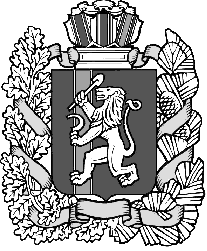 